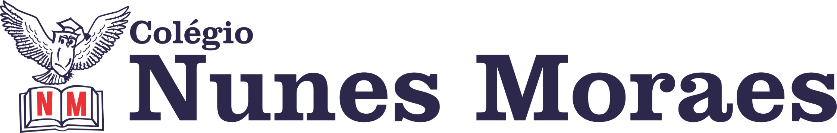 AGENDA DIÁRIA 1º ANO - 16 DE ABRIL (SEXTA-FEIRA)1ª AULA: PORTUGUÊSLink da aula: https://youtu.be/FTptWYBzv4w Capítulo 5: Reconto oral.Aprendizagem Essencial: Recontar oralmente textos literários lidos pelo professor.Atividades propostas: Atividade de Português no livro págs: 128 e 129.2ª AULA:  ARTELink da aula: https://youtu.be/AZ28TGBXels Capítulo 5: O jogo das pedrinhas.Aprendizagem Essencial: Caracterizar e valorizar brinquedos, brincadeiras, jogos, danças, canções e histórias de diferentes matrizes estéticas e culturais.Atividades propostas: Leitura e explicação das páginas: 62 a 65.Vamos relembrar nas páginas: 66 e 67. 3ª AULA: PORTUGUÊSLink da aula: https://youtu.be/cMWpVawBTew Capítulo 5: Escrita espontânea.Aprendizagem Essencial: Escrever palavras espontaneamente ou por ditado, palavras e frases de forma alfabética, usando letra maiúscula quando necessário.Atividades propostas: Atividade no livro de Leitura e Escrita pág: 20.Vamos relembra o que estudamos nas páginas 130 e 131 do nosso livro de Português.4ª AULA: MATEMÁTICALink da aula: https://youtu.be/stk448PuC2k Capítulo 5: Sequência numérica.Aprendizagem Essencial: Determinar regularidade de uma sequência numérica.Atividades propostas: Atividade no livro págs: 101 e 102.Bom final de semana!